SV Longkamp 1946 e. V. 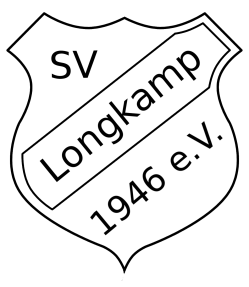 Stammblatt-Nr:     ____ Antrag auf MitgliedschaftPersonaldaten:				Eintrittsdatum:	___________________Name:		___________________	Geburtsdatum:	___________________Vorname:	___________________	Geburtsort:		___________________Anschrift:	____________________________________________________________		PLZ, Wohnort, Straße, HausnummerBeitragswesen:Zugehörigkeit:Ort, Datum, UnterschriftJahresbeitrag:___€ gem. Vorgabe durch den Sportbund Rheinland Pfalz-Sonderbeiträge siehe BeitragsordnungZahlungsart:Der Jahresbeitrag wird grundsätzlich durch Bankeinzug erhoben. Der Einzug erfolgt im April des jeweiligen Jahres.Einzugsermächtigung:Ja    Nein*)Unterschrift:Hiermit ermächtige ich die Volksbank Hunsrück-Nahe e.G. – FilialeLongkamp – bis auf Wideruf, den jeweils gültigen Mitgliedsbeitrag einmal jährlich von meinem unten aufgeführten Konto einzuziehen.IBAN/BIC:     ______________________________________Bankleitzahl:         ______________________________________Geldinstitut:          ______________________________________Kann der Einzug des Beitrages aufgrund einer nicht mitgeteilten Kontoänderung, oder aus anderen Gründen, die der SV Longkamp nicht zu vertreten hat, nicht erfolgen, wird die dabei anfallende Gebühr(Rücklastschrift) dem Jahresbeitrag hinzugerechnet.Ort, Datum, Unterschrift*) Bemerkung:Beitragserhöhung:Beitragserhöhungen durch die Mitgliederversammlungen gemäß §13 der Vereinssatzung werden durch öffentliche Mitteilung und Aushang bekanntgegeben.Ich bitte um Zusendung Vereinssatzung      BeitragsordnungAbteilung:	 Fussball          Gymnastik/Aerobic         Tischtennis